18/10/2022BionexoRESULTADO – TOMADA DE PREÇON° 20221810EM31161HEAPAO Instituto de Gestão e Humanização – IGH, entidade de direito privado esem fins lucrativos, classificado como Organização Social, vem tornarpúblico o resultado da Tomada de Preços, com a finalidade de adquirirbens, insumos e serviços para o HEAPA - Hospital Estadual de Aparecidade Goiânia, com endereço à Av. Diamante, s/n - St. Conde dos Arcos,Aparecida de Goiânia/GO, CEP: 74.969-210.Bionexo do Brasil LtdaRelatório emitido em 18/10/2022 08:37CompradorIGH - HUAPA - HOSPITAL DE URGÊNCIA DE APARECIDA DE GOIÂNIA (11.858.570/0004-86)AV. DIAMANTE, ESQUINA C/ A RUA MUCURI, SN - JARDIM CONDE DOS ARCOS - APARECIDA DEGOIÂNIA, GO CEP: 74969-210Relação de Itens (Confirmação)Pedido de Cotação : 247956386COTAÇÃO Nº 31161 - MATERIAL DE ESCRITORIO - HEAPA OUT/2022Frete PróprioObservações: -*PAGAMENTO: Somente a prazo e por meio de depósito em conta PJ do fornecedor.*FRETE: Só serão aceitas propostas com frete CIF e para entrega no endereço: AV. DIAMANTE,ESQUINA C/ A RUA MUCURI, JARDIM CONDE DOS ARCOS, AP DE GOIÂNIA/GO CEP: 74969210, dia ehorário especificado. *CERTIDÕES: As Certidões Municipal, Estadual de Goiás, Federal, FGTS eTrabalhista devem estar regulares desde a data da emissão da proposta até a data do pagamento.*REGULAMENTO: O processo de compras obedecerá ao Regulamento de Compras do IGH, prevalecendoeste em relação a estes termos em caso de divergência.Tipo de Cotação: Cotação EmergencialFornecedor : Todos os FornecedoresData de Confirmação : TodasFaturamentoMínimoValidade daPropostaCondições dePagamentoFornecedorPrazo de EntregaFrete ObservaçõesCirurgica Goiania EireliGOIÂNIA - GOMarcelo Simoes Gusmao - (62) 99161-7 dias apósconfirmação12R$ 500,0000R$ 0,000016/10/202230 ddlCIFCIFnullnull4121diretor@cirurgicagoiania.com.brMais informaçõesPM DOS REIS LTDAGOIÂNIA - GOPolyanna Marinho Dos Reis - (62)7 dias apósconfirmação16/10/202230 ddl99976-5278DIRETOR@APARECIDAMED.COM.BRMais informaçõesProgramaçãode EntregaPreçoUnitárioValorTotalProdutoCódigoFabricante Embalagem Fornecedor Comentário JustificativaQuantidadeUsuárioDaniellyEvelynPereira DaCruzPILHAPILHA ALCALINAPALITO AAA 1.5 V -UNIDADECirurgicaGoianiaEireli;Moderna,com bloqueiofinanceiro.ALCALINAAAA C/ 4 -elginR$2,2100R$221,00002582--pctnullnull100 Unidade13/10/202218:42DaniellyEvelynPereira DaCruzRIBBONCERA110MM XCirurgicaGoianiaEireli;Moderna,com bloqueiofinanceiro.RIBBON CERAR$9,0000R$420415und200 Rolo110MM X 74M1.800,000074M - rib13/10/202218:42TotalParcial:R$300.02.021,0000Total de Itens da Cotação: 4Total de Itens Impressos: 2https://bionexo.bionexo.com/jsp/RelatPDC/relat_adjudica.jsp1/2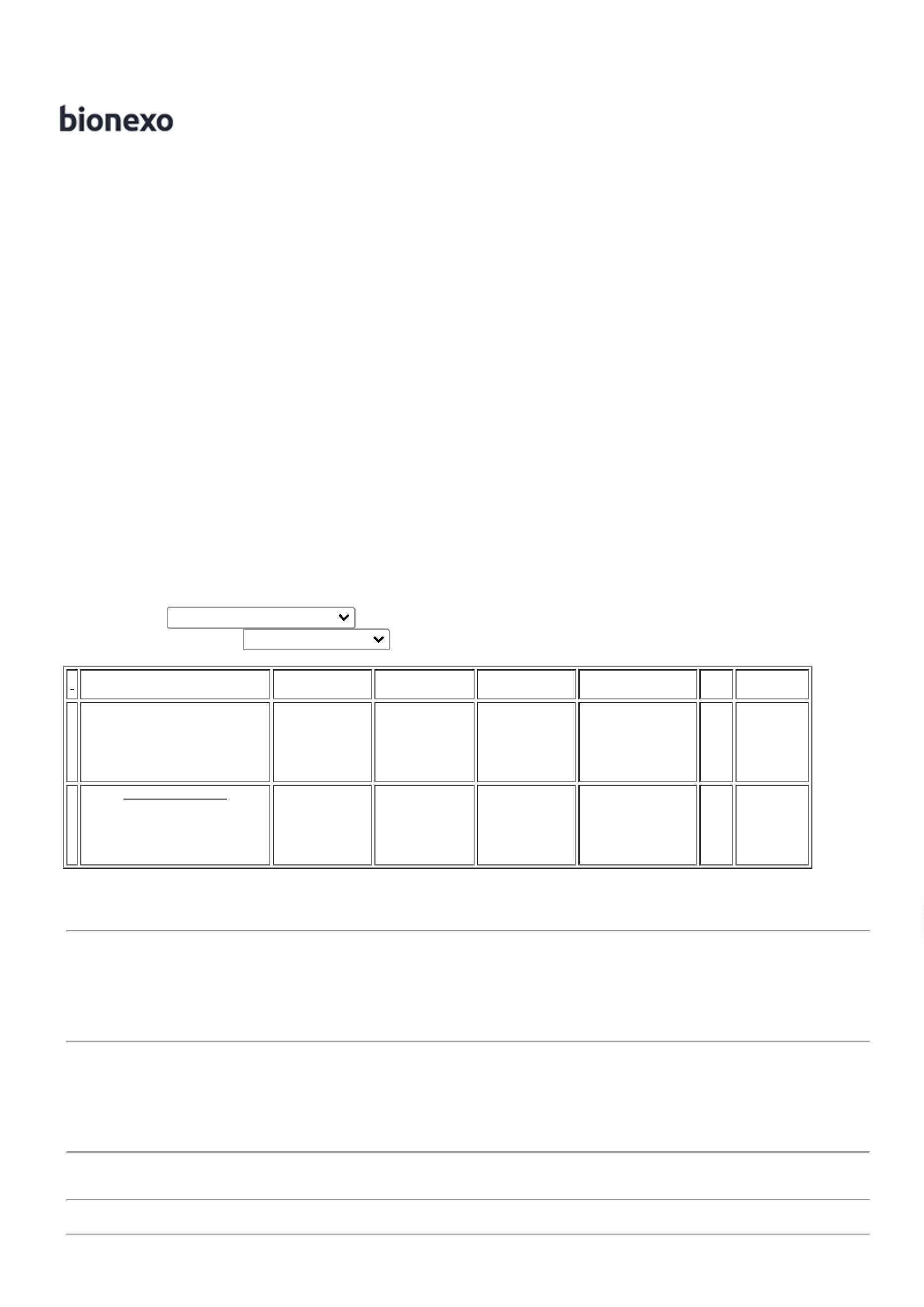 18/10/2022BionexoProgramaçãode EntregaPreçoUnitárioValorTotalProdutoCódigoFabricante Embalagem Fornecedor Comentário JustificativaQuantidadeUsuárioPAPEL A4 EXTRABRANCO -> COMDIMENSOESPAPELSULFITE A4DaniellyEvelynPereira DaCruz210X297 75G/M2;BRS SP nãohomologadoModernabloqueifinanceiro.75GR/M2CORBRANCOCOM 500FOLHA -REPORTAPROXIMADAMENTE,MULTIUSO PROPRIOPARA IMPRESAO EMJATO DE TINTA,LASER EFOTOCOPIADORA. -RESMAPM DOSREIS LTDAR$30,5600R$1138-UNDnull200 Pacote6.112,000013/10/202218:42TotalParcial:R$2500.000.06.112,0000Total de Itens da Cotação: 4Total de Itens Impressos: 1TotalGeral:R$8.133,0000Clique aqui para geração de relatório completo com quebra de páginahttps://bionexo.bionexo.com/jsp/RelatPDC/relat_adjudica.jsp2/2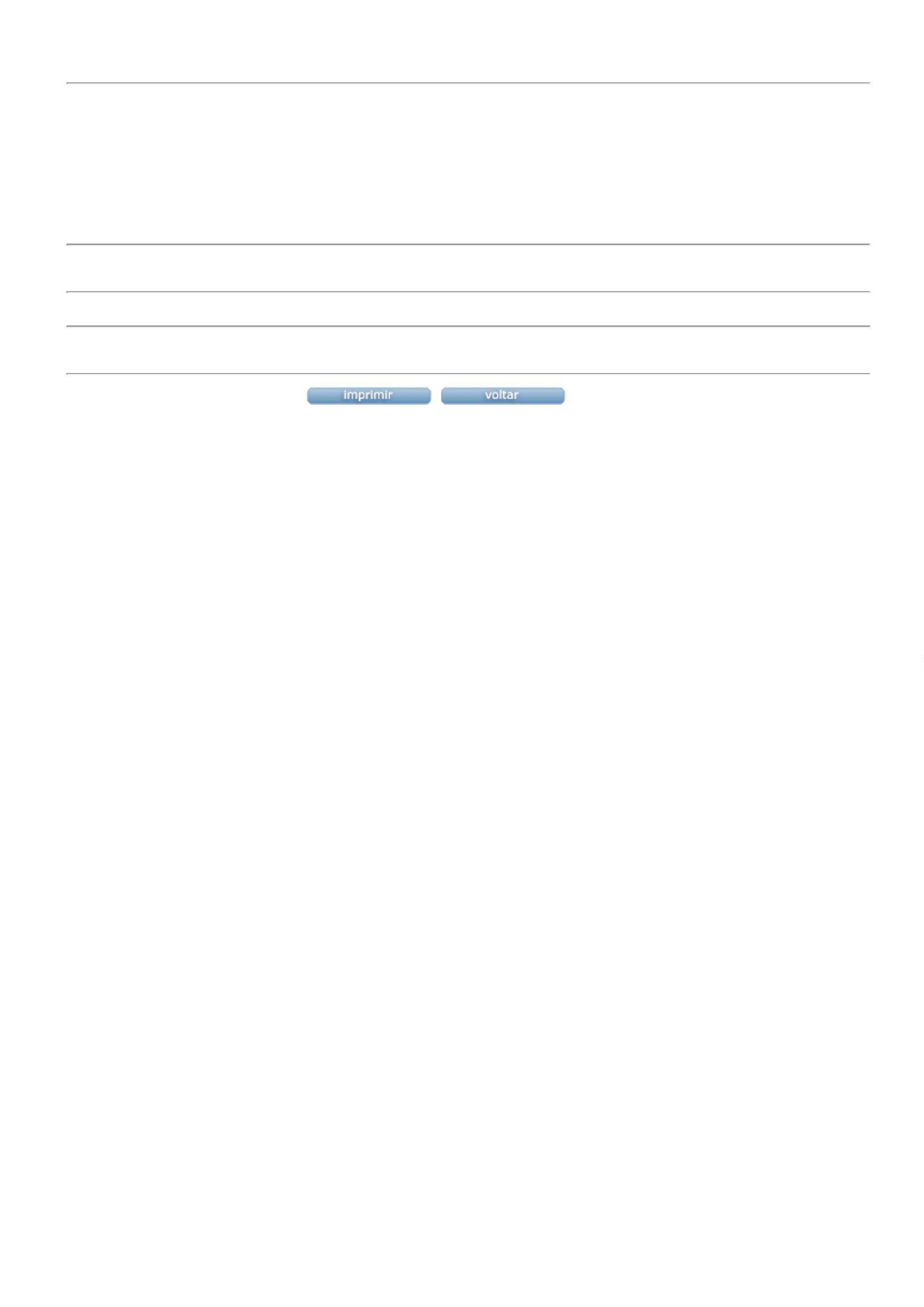 